Макет «Ферма»(Домашние животные)    Степанова ИринаПредназначен для самостоятельного рассматривания детьми, также используется в организованной образовательной деятельности. На основе макета проводятся дидактические игры "Чей детёныш?", "Чем питаются?", "Какую пользу приносят?".Цели:  Формировать представления детей о домашних животных.Задачи:- изучение внешних признаков животных, среду обитания, чем питаются, как подают голос, какую приносят пользу;- развивать связную речь, зрительное внимание, общую и мелкую моторику;- совершенствовать грамматический строй речи;- прививать любовь к домашним животным.Материал: дерево, ткань флис, фетр, деревянные палочки, камушки, сизаль, остатки обоев, веточки дерева, искусственные листья, бисер,  игрушки «домашние животные».Макет изготовлен вручную (кроме фигурок животных) из подручных материалов.Основание макета - деревянная доска обшитая тканью – зеленый флис. Забор сделан из  тонких деревянных палочек, домик состоит из деревянных маленьких досок, крыша покрыта материалом из обоев. Будка собаки склеена тоже кусочком из обоев. Колодец также сделан из деревянных брусков. Для сена использовали сизаль. Пруд из  фетра голубого цвета, вокруг камушки . Деревья – это настоящие веточки дерева с искусственными листьями, цветы из конструктора лего. Для зерен использовали бисер.Макеты помогают сформировать у детей первичные представления об объектах окружающего мира, развивают творческое познавательное мышление, развивают коммуникативные навыки, монологическую и связную речь, а так же умение играть в коллективе.Использование макетов не только способствует развитию сюжетно-ролевой игры дошкольников, но и обогащает предметно-развивающую среду в группе.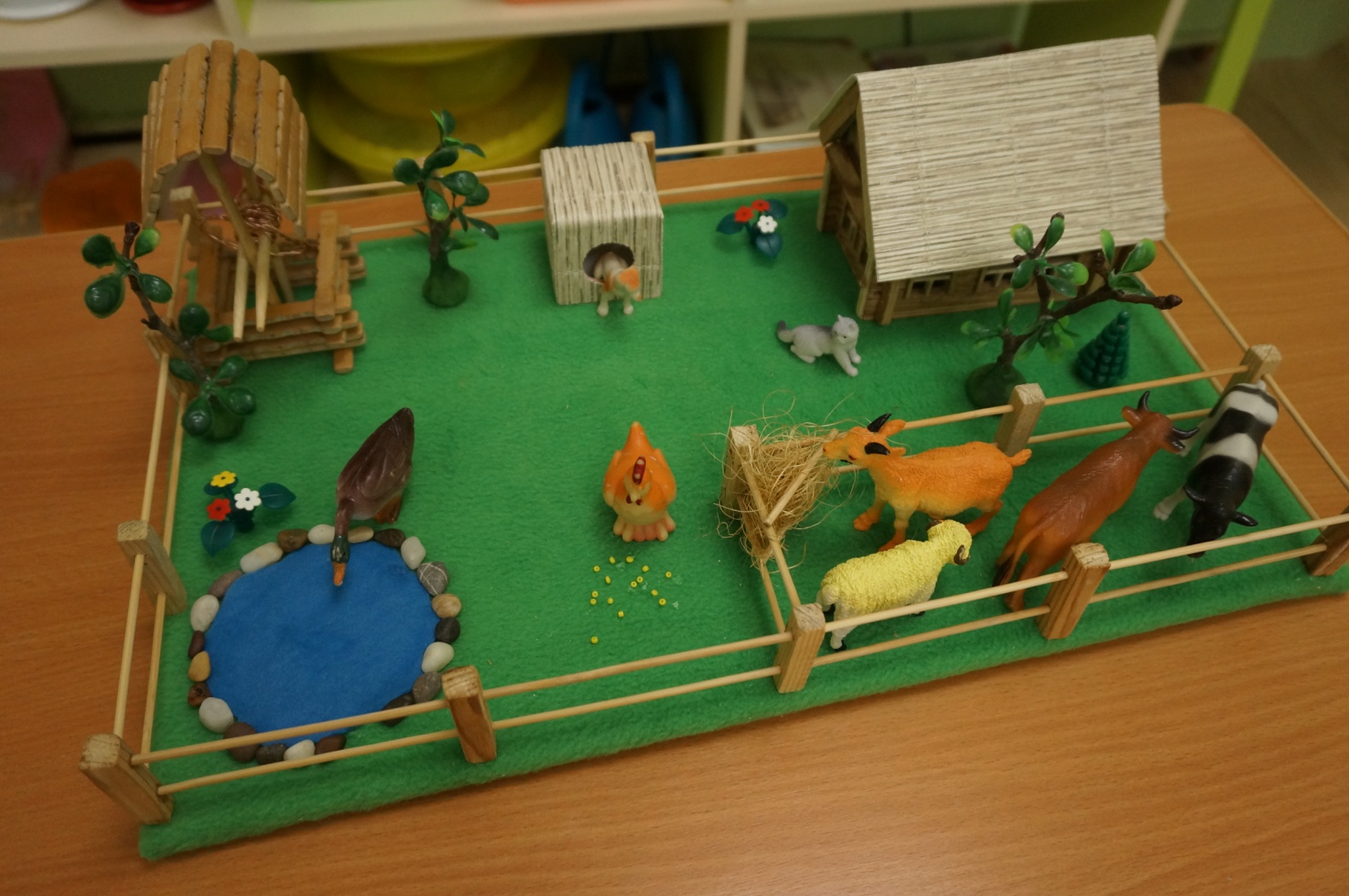 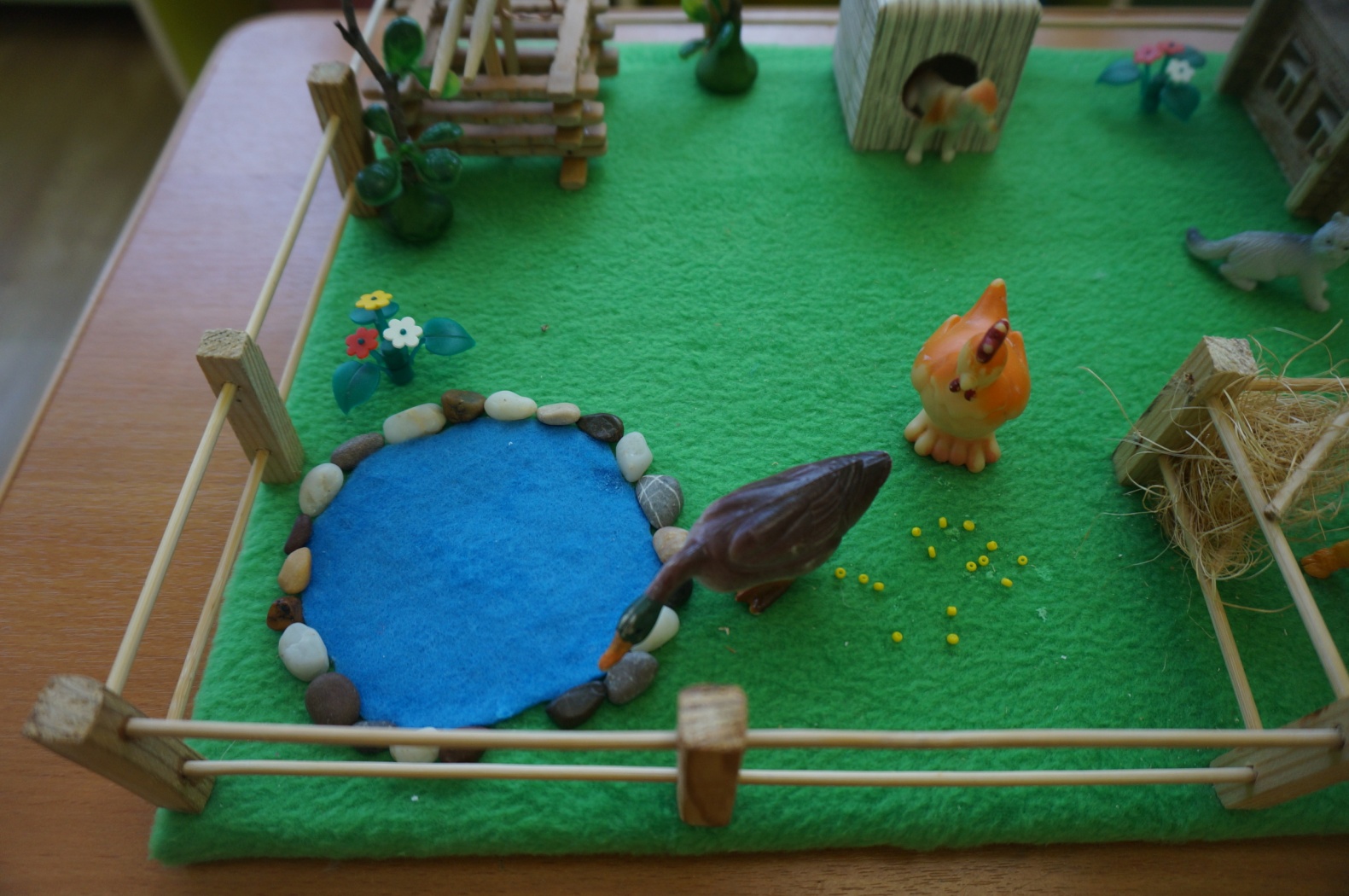 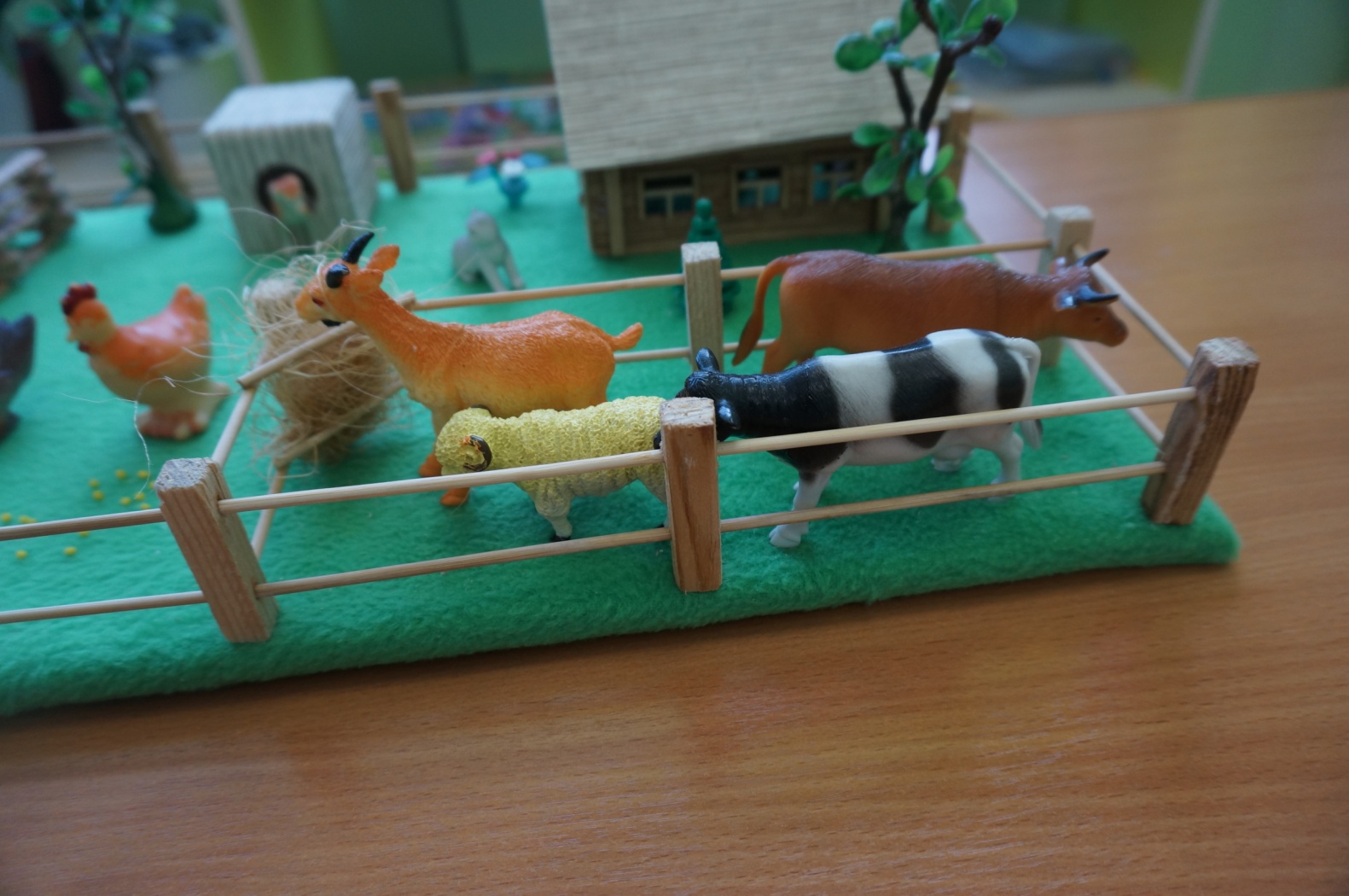 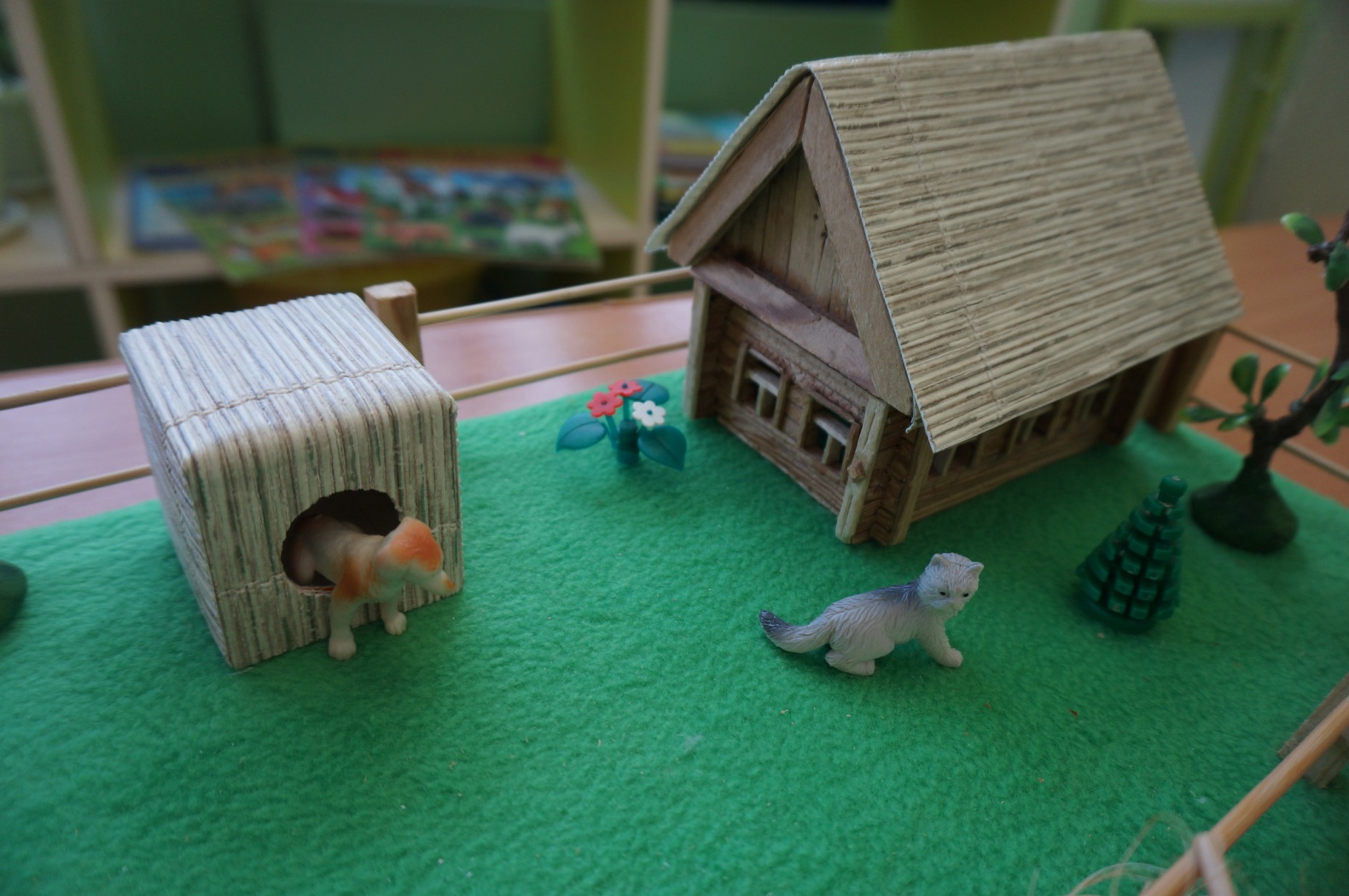 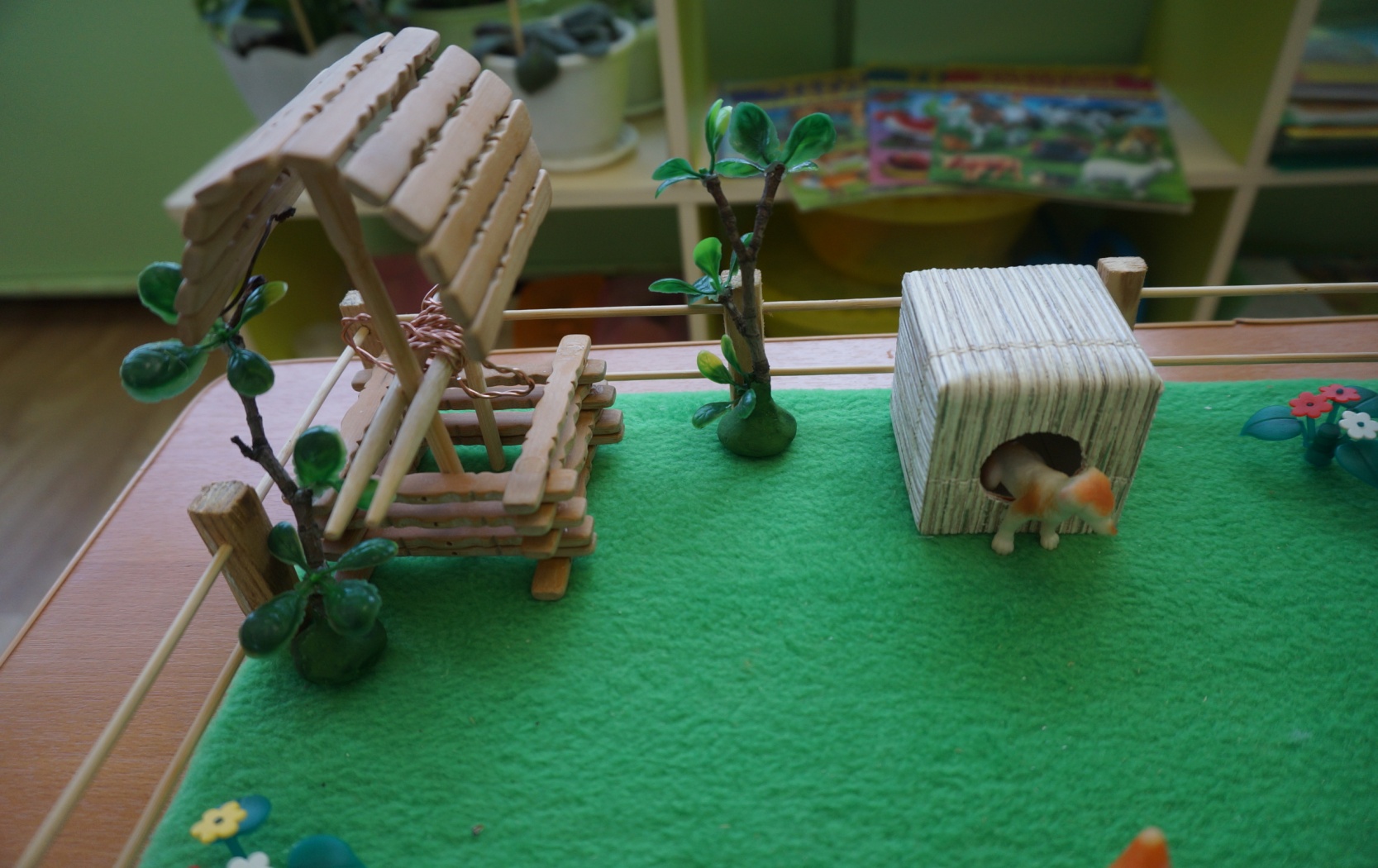 